Муниципальное автономное дошкольное образовательное учреждение «Детский сад № 74»-общеразвивающего вида городского округа город Стерлитамак Республики БашкортостанРаз картошка, два картошка!Творческо-исследовательский проект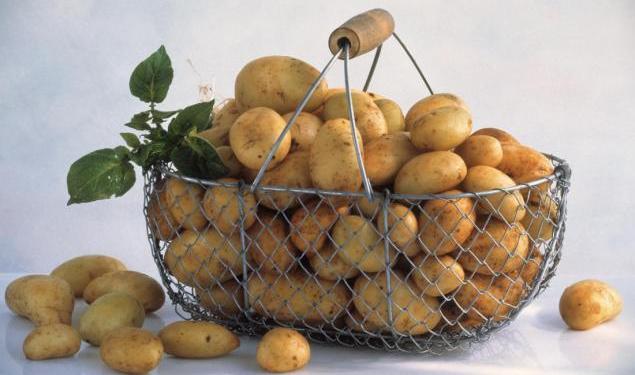  Подготовила: А.З.Сафиуллина,воспитатель старшей группы № 102022Пояснительная записка.Одной из основных задач дошкольного образования является развитие личности ребенка, его познавательных и творческих способностей, которые составляют основу активного познания окружающего мира.Для ребенка естественнее и потому гораздо постигать новое, проводя собственные исследования, наблюдая, ставя эксперименты, делая на их основе собственное суждение и умозаключение, чем получать уже добытое кем-то знание в чистом виде.Наша исследовательская деятельность началась с вопроса: «Где растения любят жить?», «Можно ли обойтись без овощей?».А начали мы с детьми  проект: «Что бы вы хотели узнать о картофеле?», «Как картофель появился в России?».Приступая к исследовательской деятельности «Раз картошка, два картошка» с детьми старшей группы, были выделены основные этапы его разработки и проведения.Подготовительный этап: интригующее начало определения проблемы, отвечающей потребностям  детей, постановка детей в определенные условия:Сбор и анализ литературы по данной темеОпределение цели, исходя из интересов и потребностей ребенкаПланирование предстоящей деятельности, направленной на реализацию исследованияОбеспечение дидактического комплекса для реализации исследованияОсновной этап:1.Поиск ответов на поставленные вопросы2.Взаимодействие с родителями, направленные на знакомство с исследовательской деятельностьюЗаключительный этап: Презентация проекта: обобщение результатов, их анализ, формирование выводов.Познавательный блок проекта.Подготовительный этап:- обсуждение проблемного вопроса: «Как картофель появился в России?»- мотивирующая деятельность во время поездок детей в деревню с родителями.Основной этап.Совместная деятельность ребенка, воспитателя и родителей:- сбор информации, иллюстрационного материала- проведение ряда исследований с последующими выводами- чтение художественных произведений и справочной литературы- встречи, беседы, участие в сборе урожая картофеля- создание проекта «Раз картошка, два картошка»Заключительный этап.Организация презентации проекта в форме выступления детьми перед воспитанниками группы.Эстетический блок проекта:- знакомство с новыми сортами картофеля, видеозаписями по теме- изучение проблемы в ходе встреч с родителями- создание деталей художественной мастерской- подготовка материалов и оборудования- создание банка технологических карт- изготовление схем, моделей и образцовОсновной этап:- работа художественной мастерской- совместная тематическая продуктивная деятельность ребенка с воспитателем и родителями.Заключительный этап.Создание сбора рецептов и оформление рукотворной книги: «Готовим из картофеля»Проектно-исследовательский проект «Раз картошка, два картошка»Цель проекта: развитие творческих способностей через исследование о ценном продукте- картофеле: выращивание, хранение.Задачи: - формировать у детей представление о росте и развитии, устанавливать связь между растениями и их способностями в различных условиях среды- ознакомление о том, как картофель появился в России и что готовят из картофеля- умение вести наблюдение, сравнение, анализ, пользоваться схемами, моделями- формирование предпосылок поисковой деятельности, развитие умение синтезировать полученные знания по решению проблемы с помощью взрослого и самостоятельно- развитие способности ребенка к созданию определенного продукта, умение аргументировать свой выборВид проекта: практико-ориентированный, творческо-исследовательский.Сроки реализации: долгосрочныйПроблема: развитие интеллектуальных способностей ребенка через организацию исследовательской деятельности по изучению растения-картофеля.Участники проекта: дети старшей группы.Ожидаемые результаты: правильная организация исследовательской работы с детьми с целью формирования у них умений и навыков по поисково-познавательной деятельности; обогащение отношения эмоционально насыщенного общения и совместной творческо-исследовательской деятельности.Конечный продукт: создание рукотворной книги «Готовим из картофеля»Реализация проектаЭтап – шаг 1: выявление проблемы: «Как картофель появился в России?», «Что бы вы хотели узнать о картофеле?»Этап – шаг 2: выбор темы исследования «Что нужно растению?»Этап -- шаг 3: определение цели исследования, наблюдение за ростом растения;Этап – шаг 4:определение задач исследования собрать информацию о картофеле, ознакомиться с различными сортами клубня картофеля, сбор рецептов, встреча с родителями.Этап – шаг 5: выдвижение гипотезы «Что бы вы хотели узнать о картофеле?»Этап – шаг 6: планирование исследовательской деятельности- подумать самому- спросить у старших- встречи, участие в совместных опытах, исследованиях- изучить клубни- оформить конкретный продукт по изучению картофеля: сбор рецептов и оформление рукотворной книги «Готовим из картофеля».Этап – шаг 7: непосредственная исследовательская работа с целью проверки гипотезы, выводыЭтап – шаг 8: создание генетического продукта рукотворная книга «Готовим из картофеля»Этап – шаг 9: презентация дети-исследователи представляют вниманию слушателей выступление о проведенной ими проектно-исследовательской работе в сопровождении рисунков, поделок, рецептов.Этап -  шаг 10: выдвижение новой проблемы- продолжать наблюдение о растениях, о существовании их в различных экосистемах.Презентация проектно-исследовательской деятельности «Раз картошка, два картошка»     «Я, каждое лето отдыхаю в деревне у бабушки и дедушки. С утра до вечера работаю на огороде. Что только у них на огороде не растет: горох, тыква, помидоры, перец, редька, репа, фасоль, кукуруза, подсолнух и многое другое. Но больше всего мне нравится наблюдать за ростом картофеля. Я помогаю бабушке с дедушкой положить картошку, затем осенью убрать.Очень много картошки накопали, разного сорта и белые, и красные, и фиолетовые. Бабушка нам сварила картошку на воде, затем мы ели ее с маслом, просто объеденье! Я очень люблю картошку. Моя мама из картошки готовит манты. Вот будем целую зиму есть от души картошку!Линар.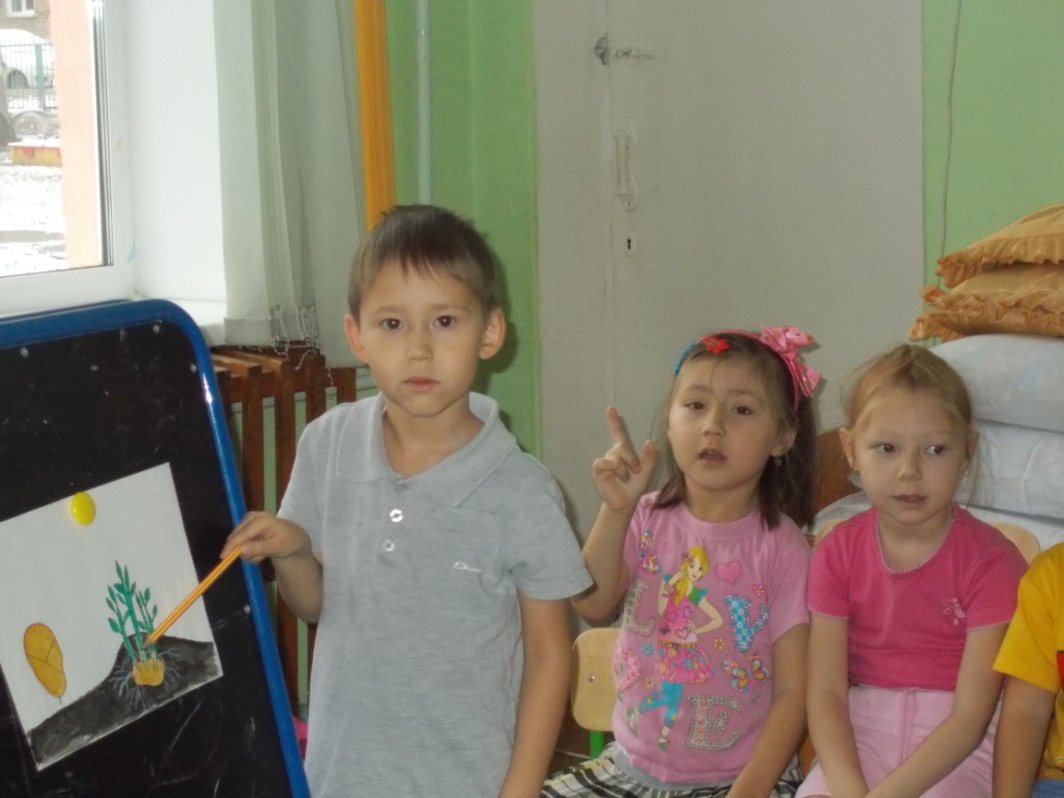 Эй, ребята, не зевай!На картошку налетай!Нет вкуснее в миреКартошечки в мундире!Жаром пропеченная,Дымом закопченная,Мягкая, душистаяХоть видом неказистая!    Ах, картошка, объеденье! Все любят этот вкусный и полезный продукт. Картофель жарят, добавляют в супы и салаты. Я видела, как растет картофель у нас в саду. Какие у нее стебли, цветки и клубни. Мы с мамой по интернету узнали, что из картофеля получают патоку и  крахмал. Из крахмала делают торты и кисель, а из патоки пряники и конфеты. Еще мы узнали много рецептов из картофеля.Элина. 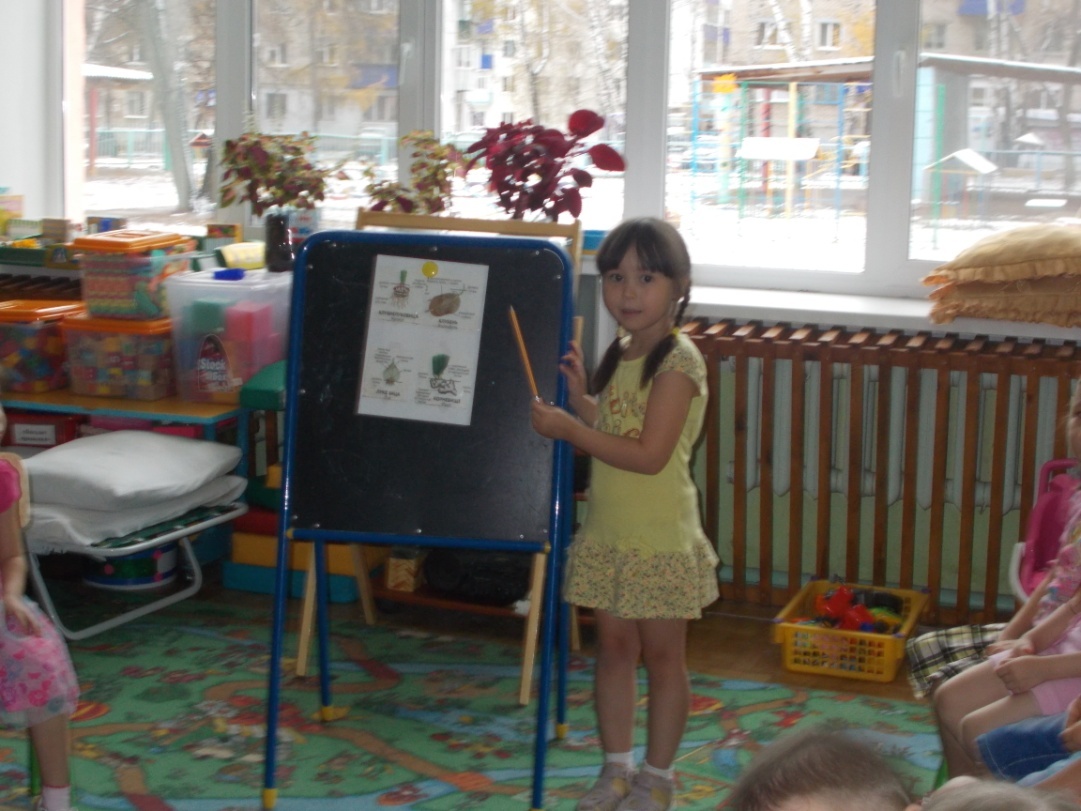       Я тоже очень люблю блюда из картофеля. Моя мама готовит из него вкусные драники, пироги, салаты. По энциклопедии я узнала много нового о картофеле. Оказывается родом картофель из Южной Америки. Но мало кто знает, что картофель в Европе и в России выращивают совсем недавно, всего 200-300 лет.      Когда моряки-путешественники привезли картофель в Европу, люди не знали, что с ним делать.     Сначала они выращивали его для красоты на клумбе и в цветниках. Цветки у картофеля некрупные, но красивые: белые, розовые, голубые. Из цветов делали букеты, а дамы украшали ими свои платья и прически.Потом люди научились варить, печь и жарить картофель. Сейчас картофель во всем мире и люди всех стран готовят из него вкусные национальные блюда.Линария.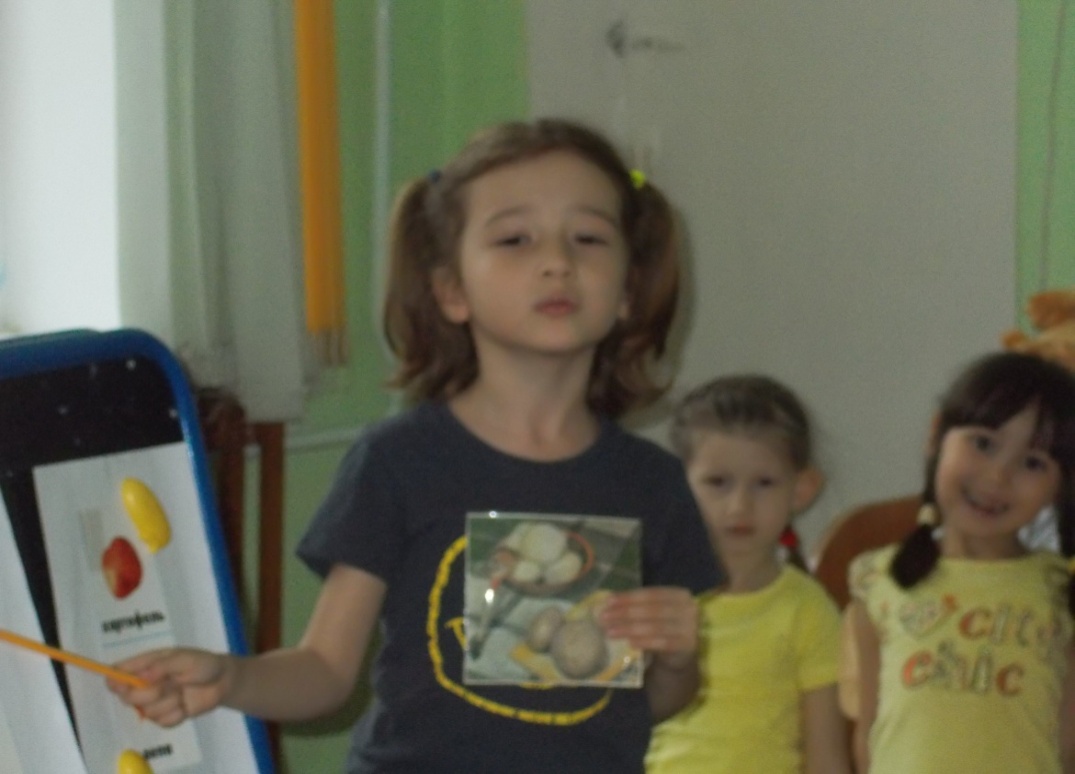 Мы очень часто ездим в деревню к бабушке. Моя бабушка очень вкусно готовит национальные блюда из картофеля  такие, как: очпочмак, кыстыбый, бишбармак. Они такие вкусные, что язык проглотишь. Я привезла ее рецепт и мы внесем в нашу рукотворную книгу.Лейла.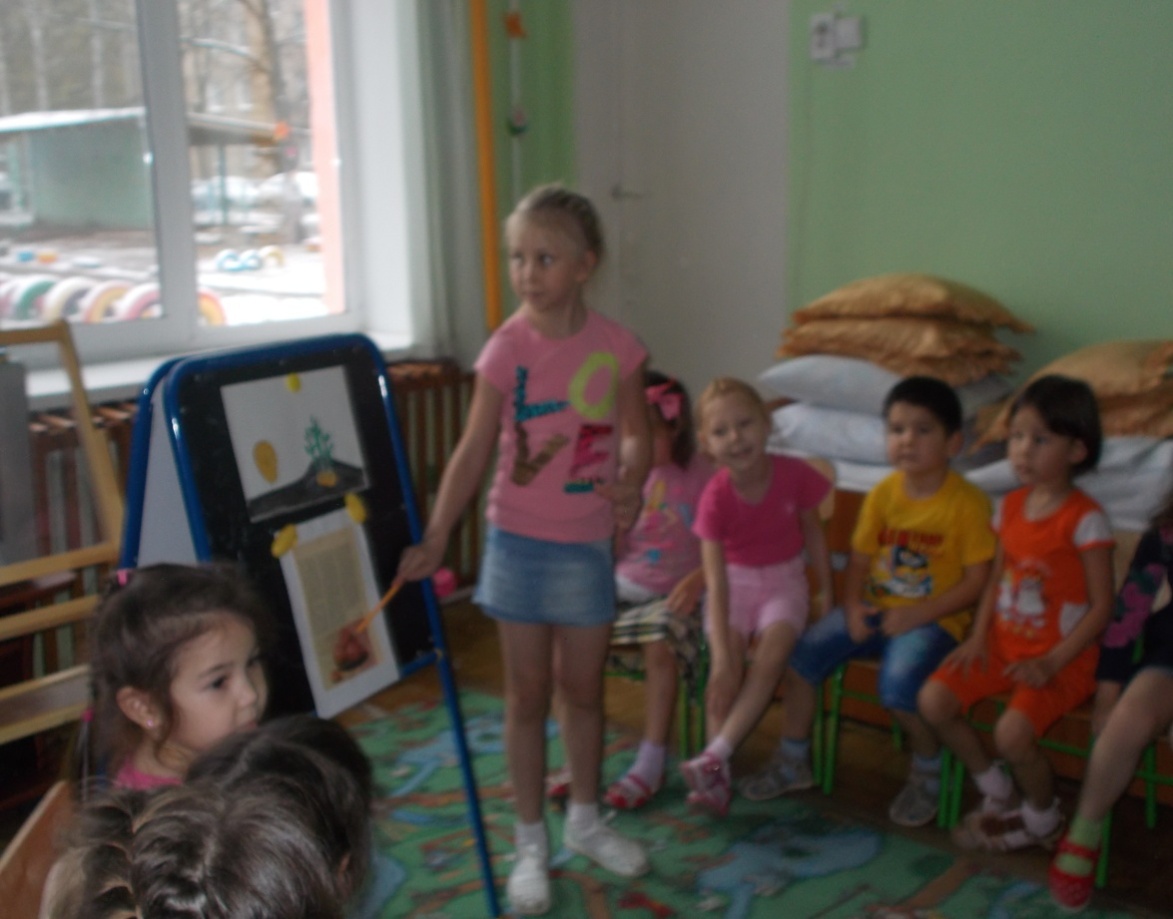 Какие вкусные подарки подарила нам осень. Я вам расскажу по схеме, как мы с мамой готовили салат.Последовательность трудовых процессов:- получить—почистить—сложить на блюдо—посолить –полить маслом—перемешать .Овощной салат очень полезный, богат витаминами и легок в приготовлении.Ангелина.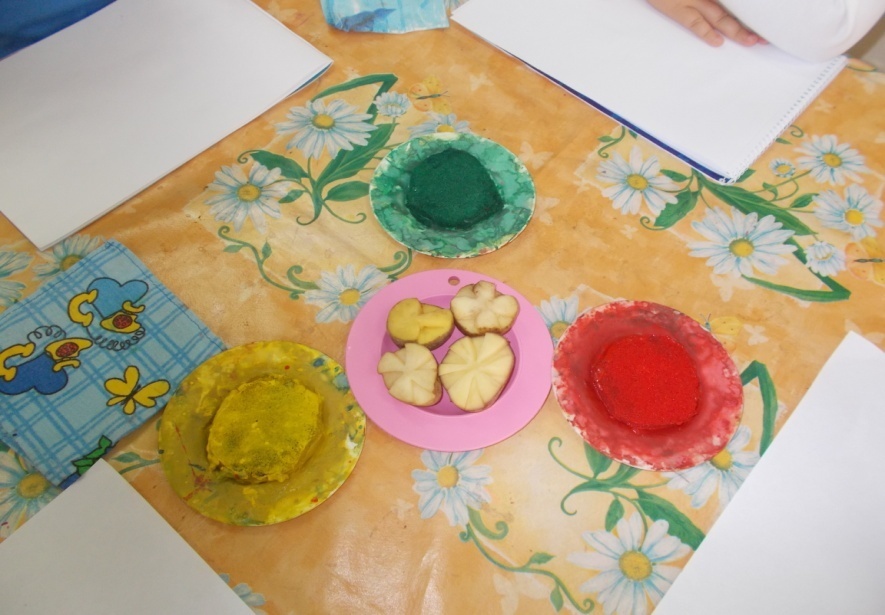 Рисуем 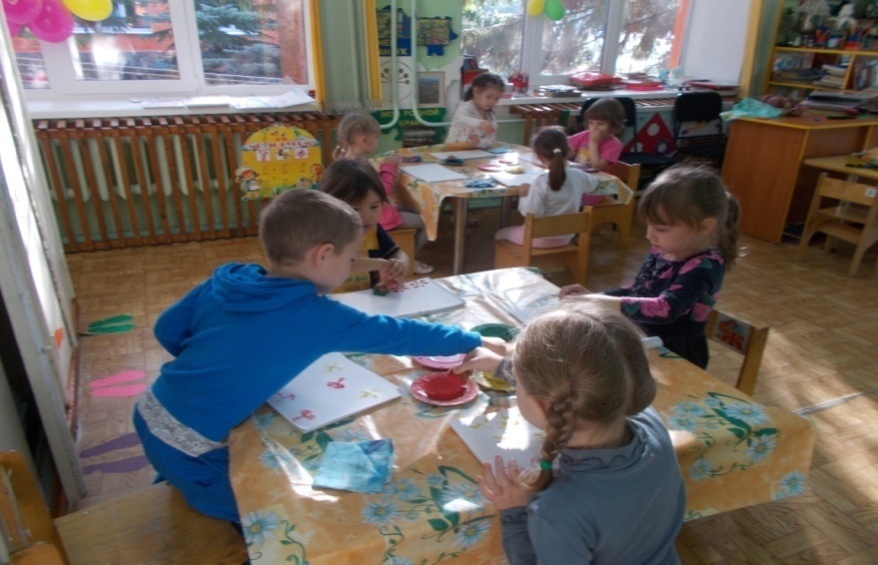 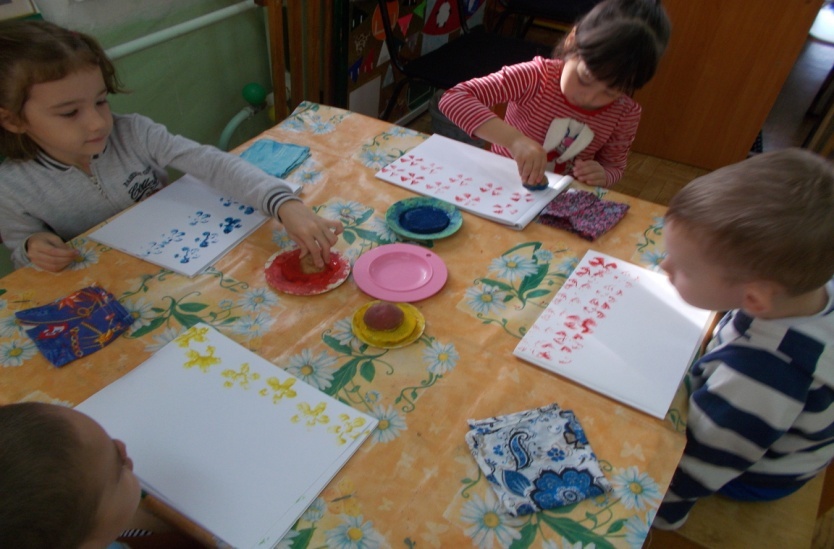 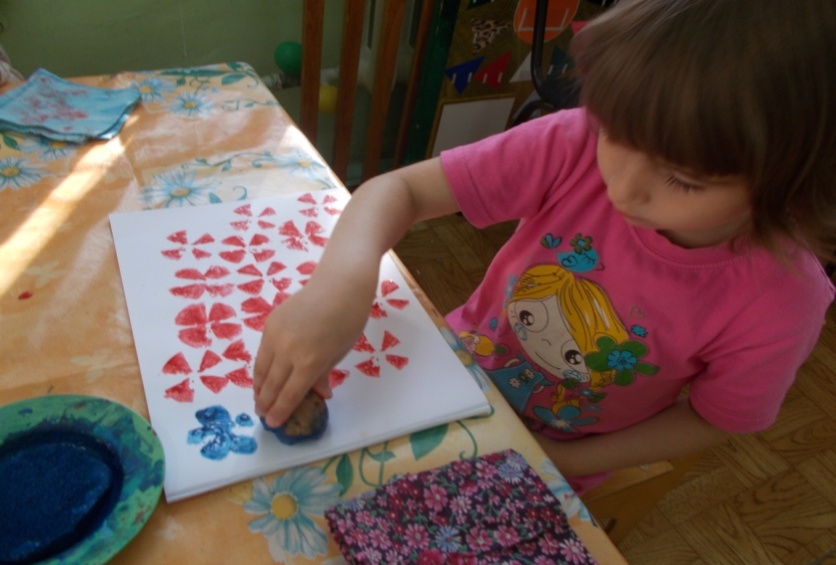 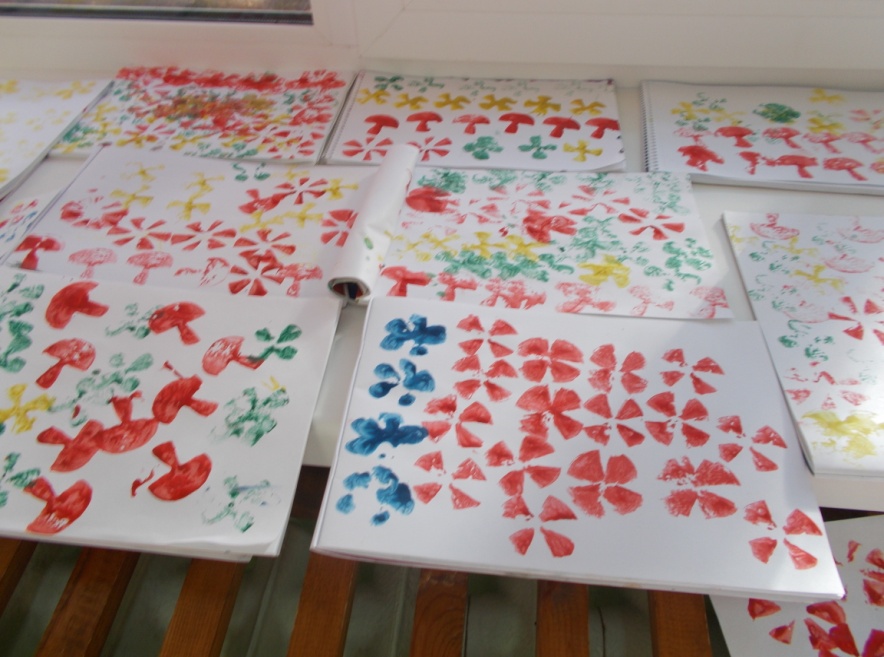 Презентация рисунков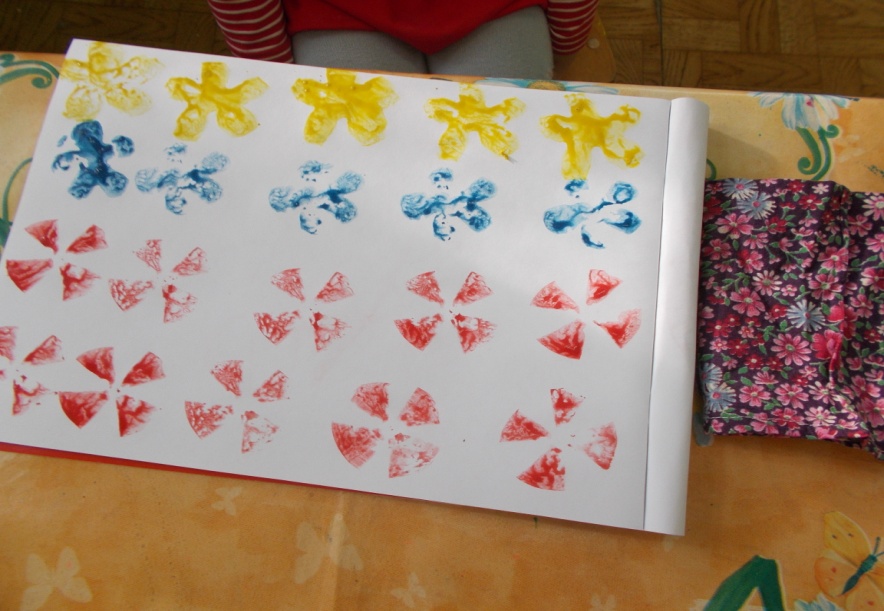 Где растения любят жить?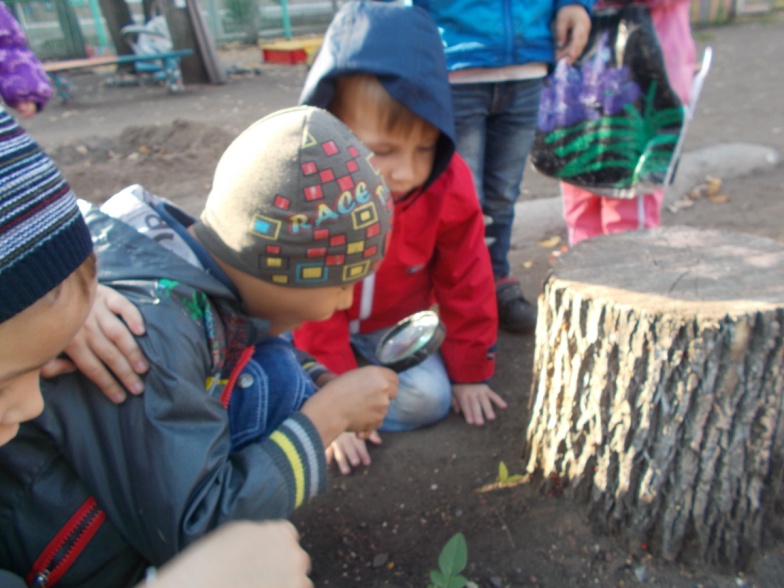 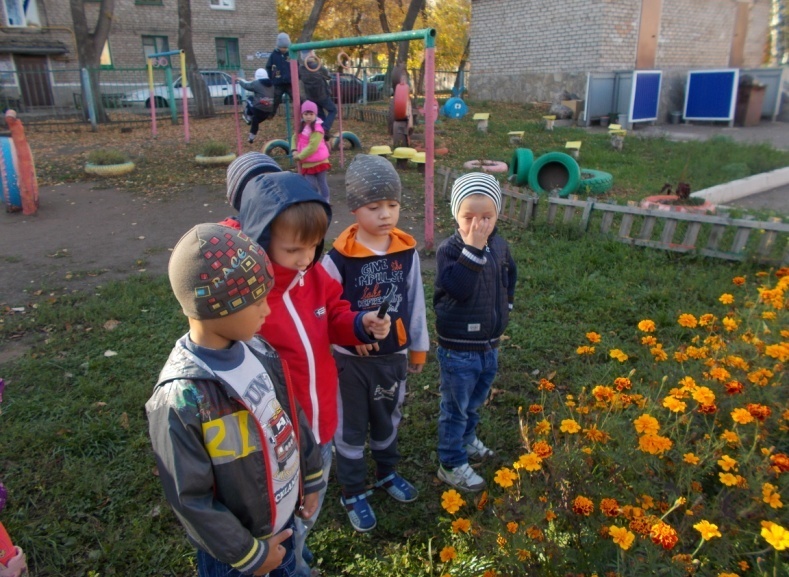 Исследование  картофеля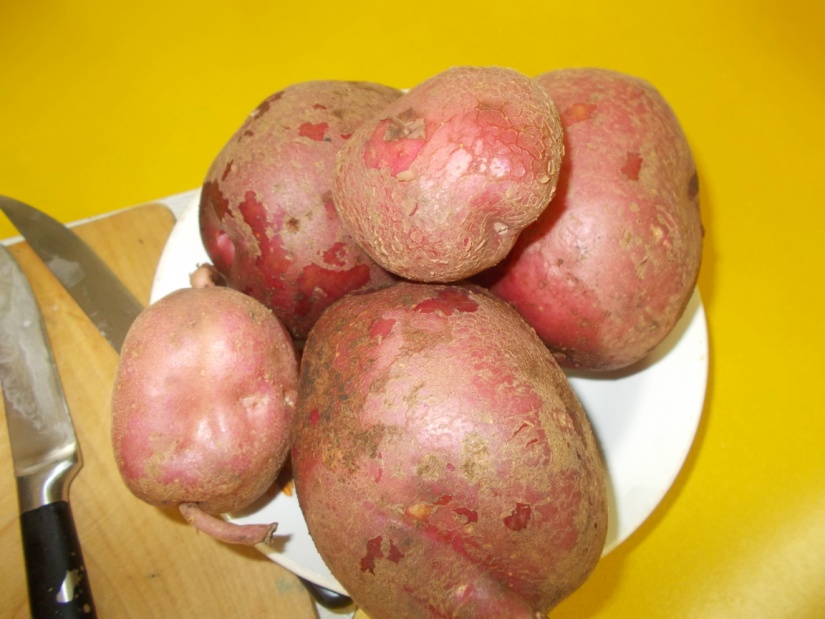 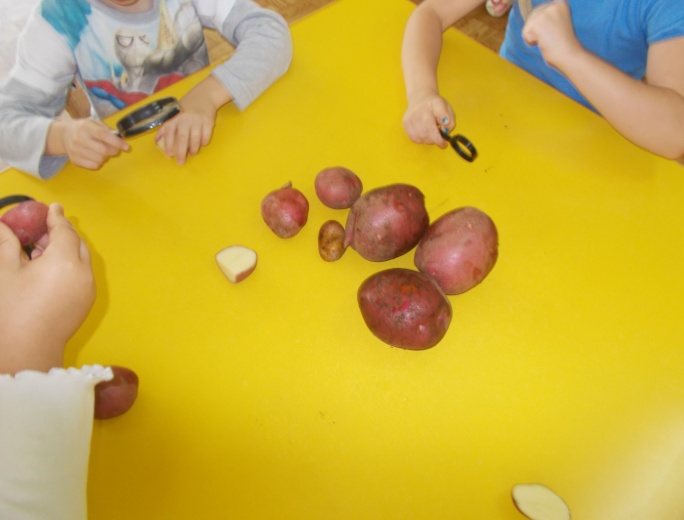 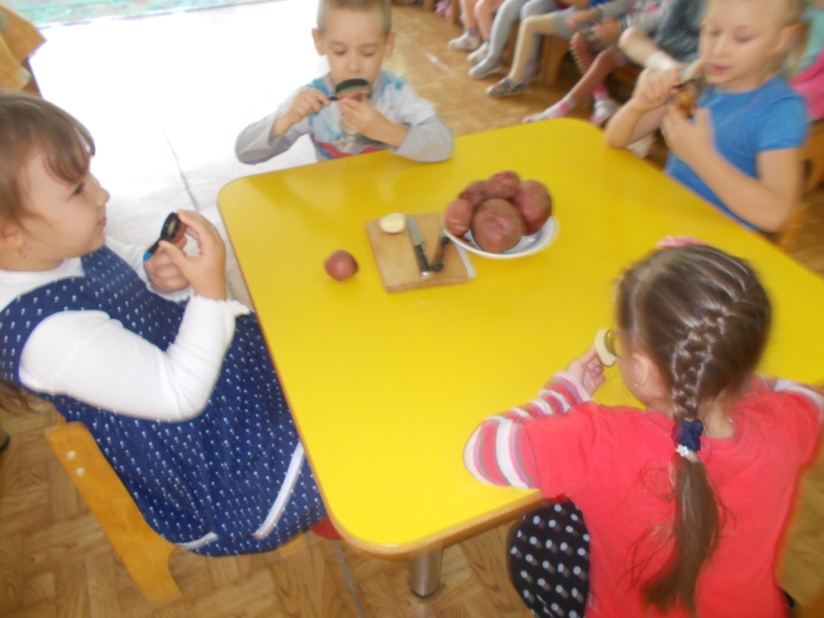 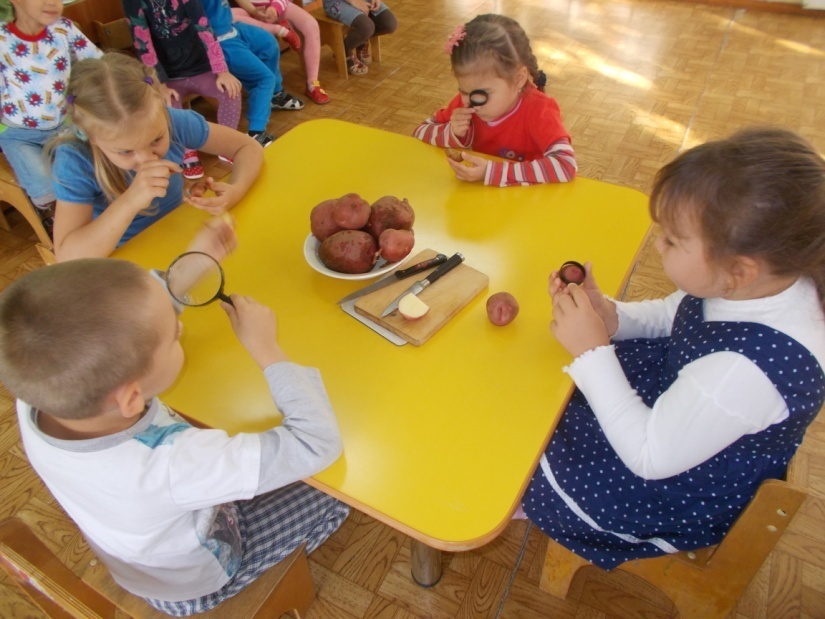 ЛитератураТ.Д. Нуждина «Чудо всюду»- 2000 годВ.Н. Волчкова «Конспекты занятий»- 2004 годДетский сад от А до Я № 1- 2014 годВ.В. Смирнова «Тропинка в природу»- 2001 годЛ.П. Молодова «Экологическое воспитание»- 2001 год